Öko Faliújság 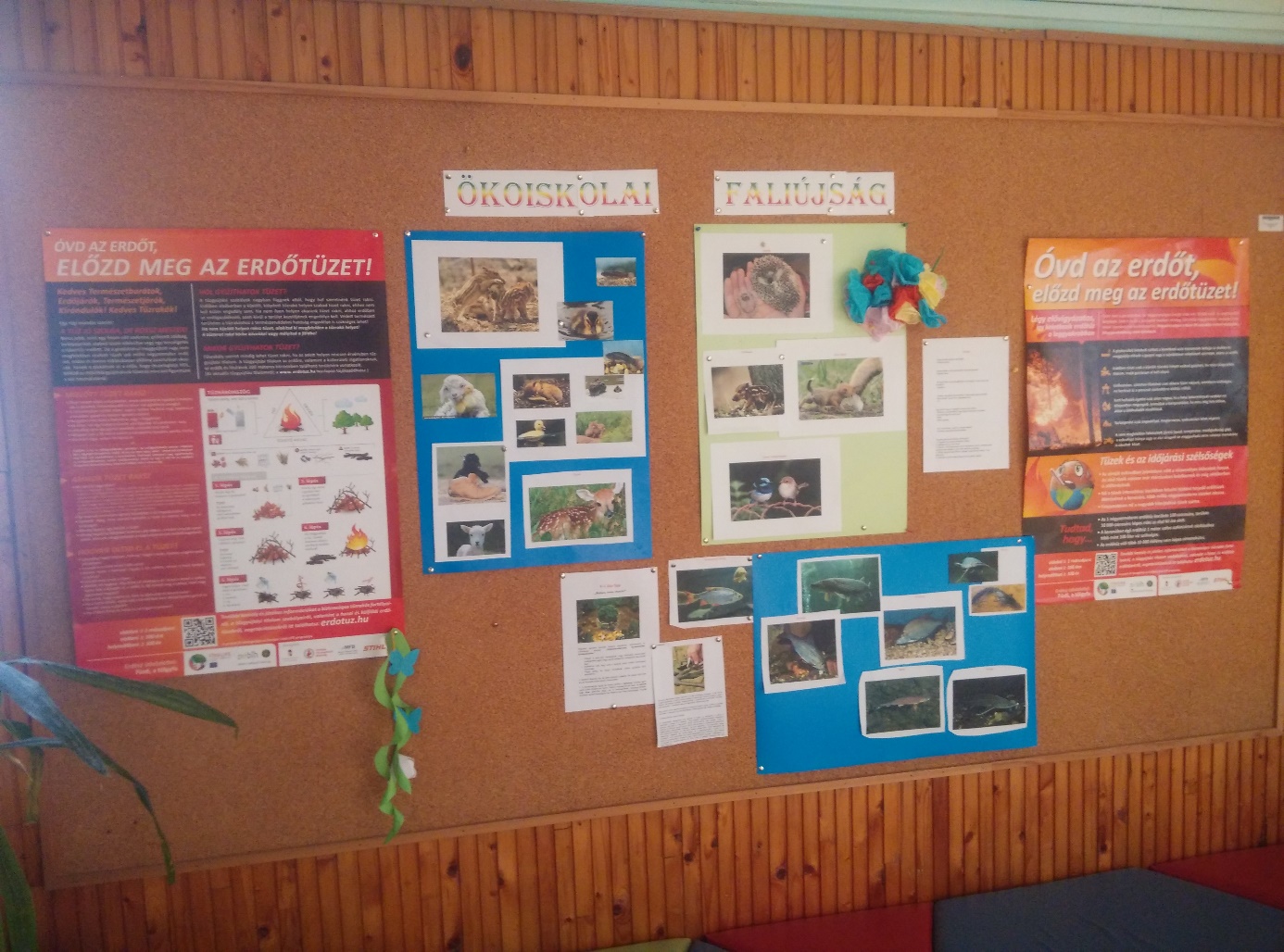 